Sınıf Rehber Öğretmeninin Görevleri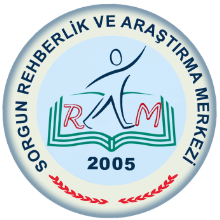 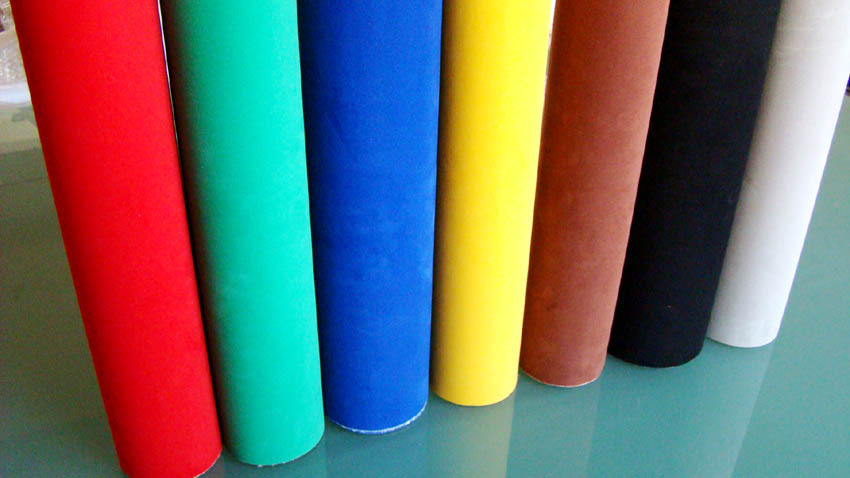 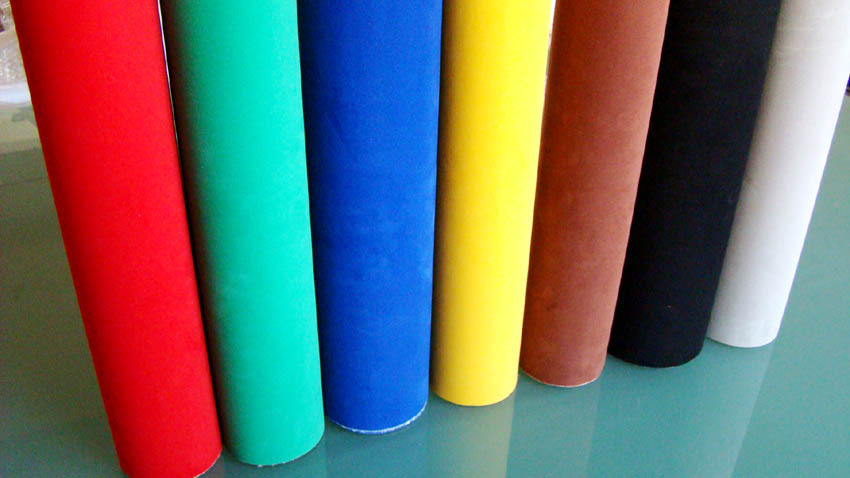 Madde 51 - *Sınıf rehber öğretmeni aşağıdaki görevleri yapara) Okulun rehberlik ve psikolojik danışma programı çerçevesinde sınıfın yıllık çalışmalarını plânlar ve bu plânlamanın bir örneğini rehberlik ve psikolojik danışma servisine verir.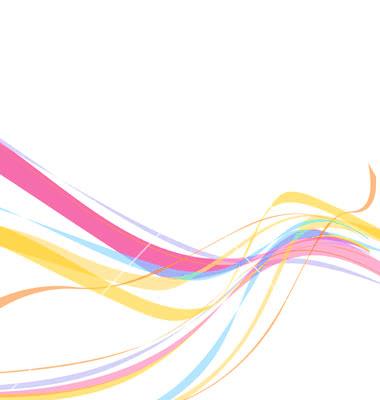 b) Rehberlik için ayrılan sürede sınıfa girer. Sınıf rehberlik çalışmaları kapsamında eğitsel ve meslekî rehberlik etkinliklerini, rehberlik ve psikolojik danışma hizmetleri servisinin organizasyonu ve rehberliğinde yürütür.c) Sınıfındaki öğrencilerin öğrenci gelişim dosyalarının tutulmasında, rehberlik ve psikolojik danışma hizmetleri servisiyle iş birliği yapar.d) Sınıfa yeni gelen Öğrencilerin gelişim dosyalarını rehberlik ve psikolojik danışma servisi ile iş birliği içinde inceler, değerlendirir.e) Çalışmalarda öğrenci hakkında topladığı bilgilerden özel ve kişisel olanların gizliliğini korur.f) Sınıfıyla ilgili çalışmalarını, ihtiyaç ve önerilerini belirten bir raporu ders yılı sonunda ilk hafta içinde rehberlik ve psikolojik danışma hizmetleri servisine iletir.g) Öğrencilerin ilgi, yetenek ve akademik başarıları doğrultusunda eğitsel kollara yöneltilmeleri konusunda psikolojik danışmanla iş birliği yapar.ETKİNLİK SEÇİMİNDE DİKKAT EDİLECEK NOKTALAR	Etkinlikler İlköğretim ve Ortaöğretim Kurumları Sınıf Rehberlik Programı’nda ki kazanım işleme sırasına göre verilmiştir. Ancak bu sıralama değişmez bir kural değildir. Okul imkan ve koşullarına göre zorunlu düzenlemeler yapılabilir. 	Tüm ülkede, tüm okullarda aynı etkinliklerin kullanılması zorunlu değildir. Zaten bu söylem rehberliğin ilkelerine de aykırıdır. Bu etkinlikler birer örnektir. Okulun, öğrencilerin ihtiyaçlarına göre, kazanıma bağlı kalınarak farklı bir etkinlik uygulanabilir ya da aynı etkinlik yeniden düzenlenerek kullanılabilir. Farklı okul türlerinde okulun özelliklerine uygun olmayan etkinliklerde, öğrencilerin gelişim özellikleri ve ihtiyaçları, okulun özellikleri göz önünde bulundurularak farklı etkinlikler yapılabilir ya da diğer etkinliklere daha geniş yer verilebilir. Yapılacak olan değişiklikler sınıf öğretmenleri tarafından değil, sınıf öğretmenlerinin önerileriyle rehber öğretmen, yoksa Okul Rehberlik Hizmetleri Okul Yürütme Kurulu veya RAM'dan görevlendirilen Rehber Öğretmenler tarafından okulun ve öğrencinin ihtiyaçları göz önünde bulundurarak yapılmalıdır.Etkinliklerin uygulanması, ilgili mevzuata ve programa göre sınıf rehber öğretmenlerinin sorumluluğundadır. Uygulamalar sırasında karşılaşılan güçlüklerle ilgili okul rehber öğretmeninden yardım alınabilir. Ayrıca aynı sınıfların sınıf rehber öğretmenleri uygulamalarla ilgili birbirlerine destek olabilir, ortak çalışmalar yapılabilir.AYLARHAFTAETKİNLİK ADIYETERLİLİK ALANIKAZANIM NOKAZANIMUYGULAYICIDİĞER FAALİYETLEREYLÜLSınıf Reh. Öğrt.*Okula yeni gelen öğrencilerine yönelik oryantasyon eğitimi verilmesiEYLÜLSınıf Reh. Öğrt.*Okula yeni gelen öğrencilerine yönelik oryantasyon eğitimi verilmesiEKİM2.HAFTAHep Beraber KoruyalımEğitsel Başarı17Okul araç-gereçlerini korur.Sınıf Reh. Öğrt.EKİM4.HAFTAAyhan ile MelihEğitsel Başarı18Ders çalışma ile başarı arasındaki ilişkiyi açıklar.Sınıf Reh. Öğrt.KASIM1.HAFTAZamanEğitsel Başarı19Zamanı etkili biçimde kullanmanın önemini açıklar.Sınıf Reh. Öğrt.*Televizyon , internet başında fazla zaman geçiren öğrencilerin belirlenmesi   KASIM3.HAFTASorumluluk SahibiyimOkula Çevreye Uyum 8Sorumluluklarını yerine getirmemenin sonuçlarını fark eder.Sınıf Reh. Öğrt.*Televizyon , internet başında fazla zaman geçiren öğrencilerin belirlenmesi   ARALIK1.HAFTAİşte Ben Kendini Kabul68Güçlü ve zayıf yönlerini fark eder.Sınıf Reh. Öğrt.*Sosyometri-Kimdir Bu? Arzu Listesi Ve Yarım Cümle Tamamlama Anketlerinin Uygulanması Risk grubunda bulunan öğrencilerin tespit edilmesiARALIK3.HAFTAKişisel SınırlarımKişiler Arası İlişkiler100Kişisel sınırlarını korur. (Okul Rehber Öğretmeni yoksa RAM’dan gelecek olan rehber öğretmen tarafından gerçekleştirilecektir.)Okul Reh. Öğrt.*Sosyometri-Kimdir Bu? Arzu Listesi Ve Yarım Cümle Tamamlama Anketlerinin Uygulanması Risk grubunda bulunan öğrencilerin tespit edilmesiOCAK2.HAFTAHep BeraberKişiler Arası İlişkiler98Arkadaşları tarafından dışlandığında neler yapabileceğini fark eder.Sınıf Reh. Öğrt.*Arkadaşları tarafından sürekli dışlanma sorunu yaşayan öğrenci fark edilirse okul rehber öğretmeni ile işbirliği yapılarak öğrenciye destek hizmetleri sağlanmalıdır.   OCAK4.HAFTAAlay EtmemKişiler Arası İlişkiler99Alay edilme durumlarında yapabileceklerini fark eder.Sınıf Reh. Öğrt.*Arkadaşları tarafından sürekli dışlanma sorunu yaşayan öğrenci fark edilirse okul rehber öğretmeni ile işbirliği yapılarak öğrenciye destek hizmetleri sağlanmalıdır.   ŞUBAT3.HAFTADavranışlarımın EtkileriKişiler Arası İlişkiler97Davranışlarının kendisini ve arkadaşlarını nasıl etkilediğini fark eder.Sınıf Reh. Öğrt.MART1.HAFTADinliyorumKişiler Arası İlişkiler101İletişimde dinlemenin önemini fark eder.Sınıf Reh. Öğrt.MART3.HAFTAİlgilerimKendini Kabul67İlgilerini fark eder.Sınıf Reh. Öğrt.NİSAN1.HAFTASerbest Zamanım ve İlgilerimEğitsel Başarı20Serbest zamanını ilgileri doğrultusunda değerlendirir.Sınıf Reh. Öğrt.*Serbest zamanın ilgiler doğrultusunda bireysel olarak (resim yapma, şiir yazma, maket yapma vb) ya da sosyal etkinliklerle (halk oyunları, spor takımları) değerlendirilebileceği vurgulanmalıdır.NİSAN3.HAFTADoğa ve Çevre KonuşuyorAile ve Toplum146Doğayı ve çevreyi korumaya karşı duyarlı olur. Sınıf Reh. Öğrt.*Serbest zamanın ilgiler doğrultusunda bireysel olarak (resim yapma, şiir yazma, maket yapma vb) ya da sosyal etkinliklerle (halk oyunları, spor takımları) değerlendirilebileceği vurgulanmalıdır.MAYIS 1.HAFTAMeslekler KonuşuyorEğitsel ve Mesleki Gelişim179Çeşitli mesleklerde çalışanların yaptıkları işlerden örnekler verir.Sınıf Reh. Öğrt.*Teknoloji, tütün bağımlılığı ve sağlıklı yaşam konularında bilgi verilmesi(O.R.Ö)   MAYIS 3.HAFTAMesleklerEğitsel ve Mesleki Gelişim178Mesleklerin birbirine benzer ve birbirinden farklı özelliklerinin olduğunu açıklar.Sınıf Reh. Öğrt.*Teknoloji, tütün bağımlılığı ve sağlıklı yaşam konularında bilgi verilmesi(O.R.Ö)   HAZİRANSınıf Reh. Öğrt.*Öğrencileri tatil ve tatilin değerlendirilmesi konusunda bilgilendirme HAZİRANSınıf Reh. Öğrt.*Öğrencileri tatil ve tatilin değerlendirilmesi konusunda bilgilendirme 